Уэйн Л. Винстон. Microsoft Excel 2013. Анализ данных и бизнес-моделированиеЭта книга может быть полезна, как начинающим, так и более опытным пользователям. Она – не полное руководство по Excel, а освещает избранные темы. По какому принципу автор отбирал эти темы, для меня осталось загадкой. Но затронутые темы описаны интересно, глубоко, с разнообразными практическими примерами (естественно, американскими ). Представлены новейшие инструменты Excel, появившиеся в версиях 2010 и 2013 гг. Рассмотрены функции ИНДЕКС, ПОИСПОЗ, ВПР, СУММЕСЛИ, СМЕЩ, ДВССЫЛ и многие другие. Рассказывается о множественной регрессии, экспоненциальном сглаживании, статистических функциях, функциях даты и времени. Рассмотрено построение наглядных диаграмм, решение сложных задач оптимизации, имитационное моделирование по методу Монте-Карло.Винстон Уэйн Л. Microsoft Excel 2013. Анализ данных и бизнес-моделирование. – М.: Издательство «Русская редакция»; СПб.: «БХВ-Петербург», 2015. – 864 с.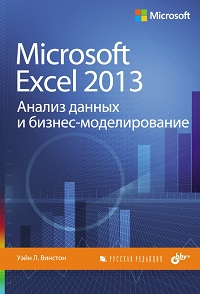 СодержаниеГлава 1. Имена диапазоновГлава 2. Функции поискаГлава 3. Функция ИндексГлава 4. Функция ПОИСКПОЗГлава 5. Текстовые функцииГлава 6. Даты и функции датыГлава 7. Оценка инвестиций по чистой приведенной стоимостиГлава 8. Внутренняя ставка доходностиГлава 9. Еще несколько финансовых функций ExcelГлава 10. Циклические ссылкиГлава 11. Функция ЕСЛИГлава 12. Время и функции времениГлава 13. Команда Специальная вставкаГлава 14. Трехмерные формулыГлава 15. Инструменты проверки зависимостей и надстройка InquireГлава 16. Анализ чувствительности с помощью таблиц данныхГлава 17. Инструмент Подбор параметра Глава 18. Анализ чувствительности с помощью Диспетчера сценариевГлава 19. Функции СЧЁТЕСЛИ, СЧЁТЕСЛИМН, СЧЁТ, СЧЁТЗ и СЧИТАТЬПУСТОТЫГлава 20. Функции СУММЕСЛИ, СРЗНАЧЕСЛИ, СУММЕСЛИМН и СРЗНАЧЕСЛИМНГлава 21. Функция СМЕЩГлава 22. Функция ДВССЫЛГлава 23. Условное форматированиеГлава 24. Сортировка в ExcelГлава 25. ТаблицыГлава 26. Счетчики, полосы прокрутки, переключатели, флажки, группы и поля со спискамиГлава 27. Революция в аналитикеГлава 28. Введение в оптимизацию с надстройкой Поиск решенияГлава 29. Поиск решения при определении оптимального ассортимента продукцииГлава 30. Поиск решения при планировании расписания работы сотрудниковГлава 31. Поиск решения для задач транспортировки и распределенияГлава 32. Поиск решения для бюджетирования капиталовложенийГлава 33. Поиск решения при финансовом планированииГлава 34. Поиск решения при оценке спортивных командГлава 35. Расположение складов по методу ОПГ с несколькими начальными точками и согласно эволюционному поиску решенияГлава 36. Штрафы и эволюционный поиск решенияГлава 37. Задача коммивояжераГлава 38. Импорт данных из текстового файла или документаГлава 39. Импорт данных из сети ИнтернетГлава 40. Проверка достоверности данныхГлава 41. Обобщение данных на гистограммах Глава 42. Обобщение данных с помощью описательной статистикиГлава 43. Сводные таблицы и срезы для описания данныхГлава 44. Модель данныхГлава 45. PowerPivotГлава 46. Power ViewГлава 47. СпарклайныГлава 48. Обработка данных с помощью статистических функций для баз данныхГлава 49. Фильтрация данных и удаление дубликатовГлава 50. Консолидация данныхГлава 51. Создание промежуточных итоговГлава 52. Приемы работы с диаграммамиГлава 53. Оценка линейных зависимостейГлава 54. Моделирование экспоненциального ростаГлава 55. Степенная криваяГлава 56. Представление зависимостей с помощью корреляцииГлава 57. Введение во множественную регрессиюГлава 58. Включение качественных факторов во множественную регрессиюГлава 59. Моделирование нелинейных характеристик и взаимосвязейГлава 60. Однофакторный дисперсионный анализГлава 61. Рандомизированные блоки и двухфакторный дисперсионный анализГлава 62. Скользящие средние для временных рядовГлава 63. Метод ВинтерсаГлава 64. Метод прогнозирования «по отношению к скользящему среднему»Глава 65. Прогноз для особых случаевГлава 66. Введение в случайные величиныГлава 67. Биномиальные и гипергеометрические случайные величиныГлава 68. Пуассоновская и экспоненциальная случайные величиныГлава 69. Нормальная случайная величинаГлава 70. Распределение Вейбулла и бета-распределение: моделирование надежности механизмов и продолжительности работыГлава 71. Создание вероятностных высказываний на основе прогнозовГлава 72. Логарифмически нормальная случайная величина в моделировании курса акцииГлава 73. Введение в моделирование по методу Монте-КарлоГлава 74. Вычисление оптимальной цены предложенияГлава 75. Моделирование цен на акции и распределения средств между активамиГлава 76. Игры: моделирование вероятностей для азартных игр и спортивных соревнованийГлава 77. Анализ данных с помощью повторной выборкиГлава 78. Ценообразование опционовГлава 79. Определение ценности клиентаГлава 80. Оптимальный размер заказа в модели управления запасамиГлава 81. Построение моделей управления запасами для неопределенного спроса Глава 82. Теория массового обслуживания (теория очередей)Глава 83. Оценка кривой спросаГлава 84. Ценообразование продуктов с сопутствующими товарамиГлава 85. Ценообразование продуктов с помощью субъективно определяемого спроса Глава 86. Нелинейное ценообразованиеГлава 87. Функции и формулы массиваДля работы с книгой доступны файлы на английском языке: http://aka.ms/Excel2013Data/files. Я брал их за основу при подготовке заметок.